GUÍA UNIDAD 1Guía n° 2 Inglés Terceros BásicosITEM I.- PRESENTACIÓN DEL CONTENIDO  Unit 1 Review: Sports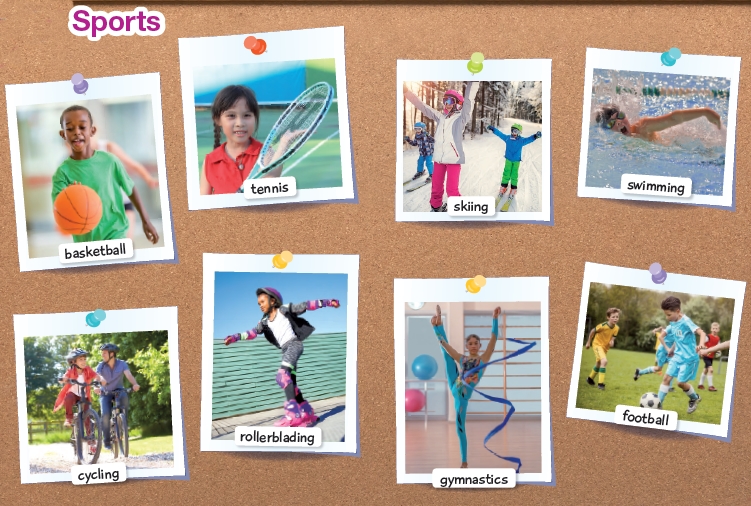 ITEM II.- PRÁCTICA GUIADA  Songs // Canción sobre deportes para ayudar con la pronunciación. Tener en consideración que Football y Soccer son el mismo deporte, la diferencia es que la palabra Football se utiliza en el inglés británico y Soccer en el inglés norteamericano https://www.youtube.com/watch?v=tgUSHk6JaTYhttps://www.youtube.com/watch?v=yGJ0MoYXmZAITEM III.- PRÁCTICA AUTÓNOMA Y PRODUCTO Choose the correct option // Marque con una X la opción correcta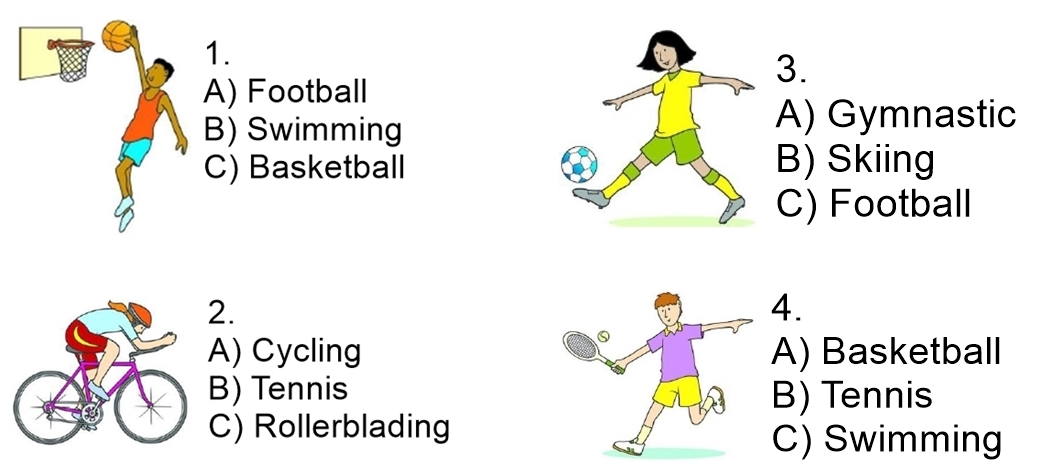 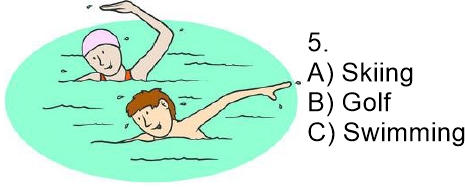 Put the letters in the correct order // Escriba las palabras en el orden correctoEJEMPLO:  YCLGNIC: CYCLINGTNENSI: _ _ _ _ _ _SINWIMGM: _ _ _ _ _ _ _ _  KEABLBATSL: _ _ _ _ _ _ _ _ _ _ ISKIGN: _ _ _ _ _ _ GMATCYNSI: _ _ _ _ _ _ _ _ _ Complete the crossword // Complete el crucigrama usando las imágenes dadasAcross: Horizontal                              Down: Vertical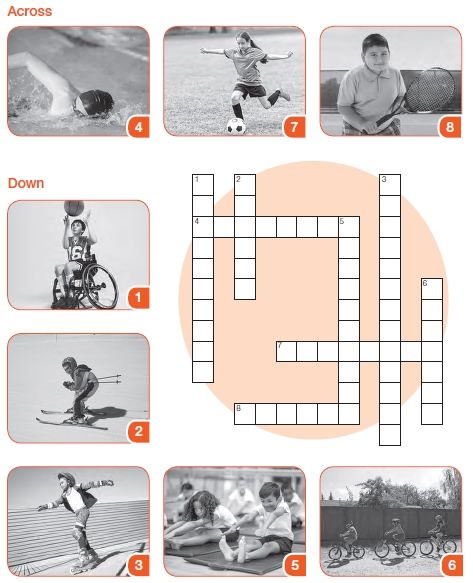 Nombre:Curso:FechaINSTRUCCIONES: Observar la lámina con el vocabulario de deportes y su forma escrita en inglés. Utilice la información para completar el resto de la guía. En el ítem II encontrará canciones para apoyar la pronunciación del vocabulario. El plazo para envío de la guía es el día martes 31 de marzo, puede enviar fotografías o escanear la misma al correo camila.aravena@elar.cl para ser revisada y recibir correcciones de ser necesarioObjetivos: Reconocer vocabulario, escribir (por ejemplo: copiar o completar) palabras y oraciones simples de acuerdo a un modelo, acerca de temas conocidosContenidos: Sports  (Vocabulario relacionado a deportes)